Name:____________________________________ Date:__________ Hour:____Notes: Elements and AtomsThe Elements- Objectives: To learn about the relative abundances of the elements, and to learn the names of some elements.Vocabulary:Element: A pure __________________ __________________ consisting of 1 type of atom and its own ____________________________________.About ________ elements are known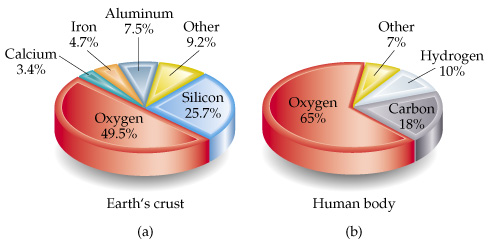 __________ exist in natureThe term element can mean: A __________________ atomA __________________ form of an elementA sample large enough to weigh on a balance (__________________ form)Symbols for the Elements- Objective:  To learn the symbols of some elementsVocabulary:_______________________ : a set of abbreviations for the chemical elementsHow Symbols Work: Usually the first ____________________________________ of the element’s nameExamples:Exception Number One: sometimes, the letters are not the first twoException Number Two: some symbols are based on the original Latin or Greek names: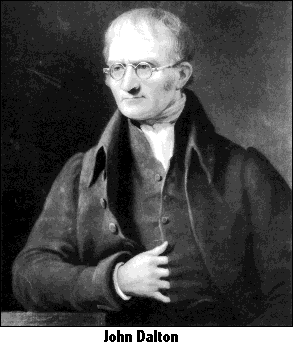 Dalton’s Atomic Theory- Objectives: to understand the law of constant compositionVocabulary:The law of composition:  A given compound always has the same composition, regardless where it comes fromStructure of the Atom- Objectives: to learn about the internal parts of an atom, and to understand Rutherford’s experiment to characterize the atom’s structure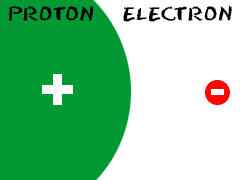 Vocabulary:Particle: ______________________________________________Relative Mass: The mass of a particle when compared to an _________________Relative Charge: The charge of a particle when compared to an electron1. What does relative mean?2. Which particle is the largest?3. Which two particles are the closest in size?4. Which particle is the smallest?  How much smaller?Particle Numbers and the Periodic Table- Objective: To understand how to determine the numbers of protons, neutrons, and electrons using the periodic tableAtomic Number: The number of protons (and electrons).   ___________________ to each element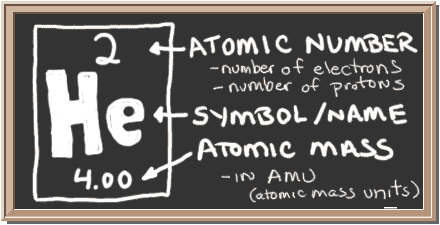 Atomic Mass: the weight of each atom.  ____________________- _____________________= # of ___________________5. What is the atomic number of lithium?                  9. Complete the table:6. How many protons in lithium?7. How many electrons in lithium?8.  How many neutrons in lithium?Name:__________________________________ Date:__________ Hour:_______Notes: Atomic Structure- Part 2Before we begin Atomic Appearance:1.   What does PEN stand for?					2. What are the charges of PEN particles?3. Find PEN for the following elements:Rubidium (Rb)					Nickel (Ni)					Xenon (Xe)Part One: Atomic Notation- Objectives: To understand how to create and read atomic notation:Atomic Notation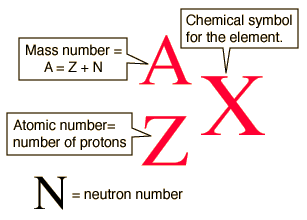 X = ___________________ of the elementsA = ___________________Z = ___________________PracticeWhat is the atomic notation for Sodium?PracticeWhat is the atomic notation for Sodium?PracticeWrite the atomic notation for Copper (Cu)Time for: Atomic Notation Practice!!Part Two: What is an Isotope? Objective: to define and determine isotopesIsotope: a ___________________of an atom that has a different number of ___________________There is no such thing as a different number of ___________________!  If you change the number of protons, you change the ___________________ you are working with!!Carbon Isotopes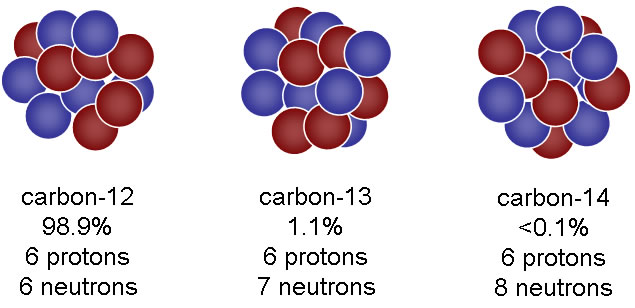 ____________		___________	    ___________Atomic mass is an ___________________ of all of the different isotopes of the atom.  For example, find carbon’s atomic mass: ___________________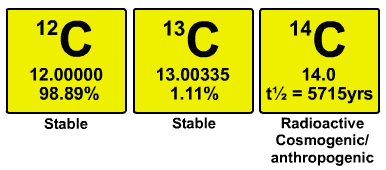 Carbon 12: __________ neutronsCarbon 13: __________ neutronsCarbon 14:  __________ neutronsHow to Calculate IsotopesUse the atomic notation to determine the number of neutrons in the isotope: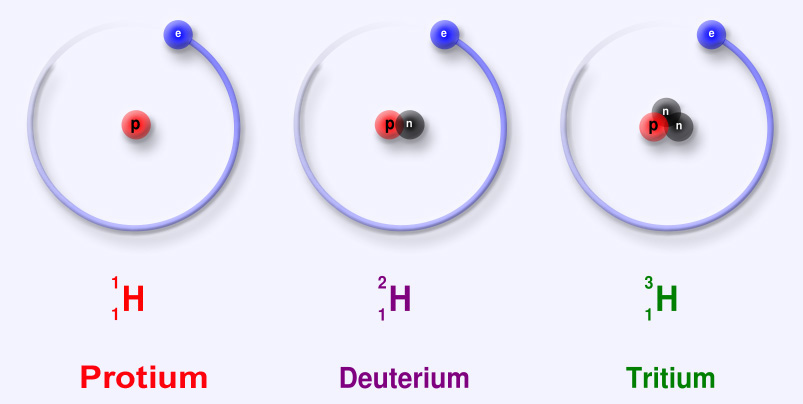 			Neutrons:	 ___		    ___			___	Determine the Atomic Notation for Carbon 14Time for: Isotope Practice!Part 3: Drawing AtomsDrawing The Nucleus (1st way): Draw the correct number of circles for __________ and put the __________  symbol in the circleDraw the correct number of circles for __________ and put an __________  in the center of the circleDrawing Atoms- the BOHR MODELDraw a circle for the nucleusWrite the ________________________________________ in the middle:Example:		12P		13NElectrons!  Electrons orbit the nucleus in specific levels called __________.  Each shell can hold a different number of __________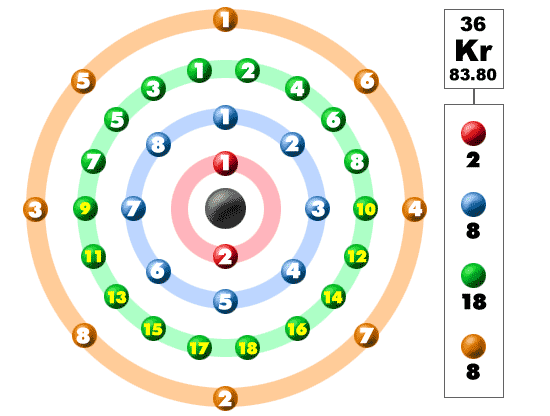 1st shell: ___2nd shell: ___3rd shell: ___4th shell: ___5th shell: ___6th shell: ___Fill the shells from the inside to the outside!  Lets try! Draw:a Helium atom 				a Lithium atom 		a Carbon atom ElementSymbolCarbon__________________Fluorine__________________Oxygen__________________Neon__________________Silicon__________________ElementSymbolZinc__________________Chlorine__________________Platinum__________________Current NameOriginal NameSymbol__________________AurumAu__________________PlumbumPb__________________NatriumNa__________________FerrumFe__________________ArgentumAgParticleActual MassRelative MassRelative Charge______________9.1 x 10-31 kg1-1______________1.673 x 10-27 kg1836+ 1______________1.674 x 10-271839NoneElementProtonsNeutronsElectronsZnMgSrCoNeAs